程天一(Charlene)电话：15201770387	邮箱：charmix@163.com	性别：女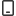 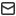 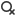 年龄：34	现所在地：上海	政治面貌：中共预备党员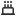 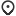 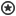 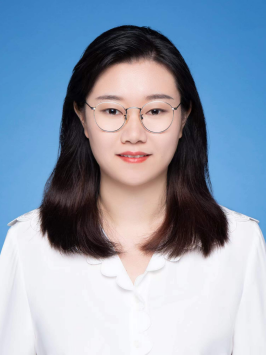 自我评价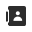 工作背景：  3年国央企从业经验。  5年全英文工作环境，英国留学背景，英语可熟练作为工作语言。职业能力：  政策、行业研究  文案策划  公文撰写  客户谈判资源整合、创新能力行业资源：  聚焦金融、能源等行业董事级别大客户资源。个人性格：  性格开朗  擅长沟通  学习能力强工作经历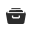 2021.12-2022.10	卓创资讯项目经理 | 大宗商品/会展会议国内大宗商品期货数据资讯平台，上市企业。1、会展上海项目负责人。政策研究、内容策划、立项、执行、复盘。负责产业金融板块的0-1落地。2、文案：重大政策、业务、机构的深度前瞻性内容调研与全文案生产。3、项目管理：研判制作项目成本、预算、周期、行业需求、阶段热点、行业痛点等内容。4、谈判沟通：企业、相关政策机构、智库、协会的谈判沟通。5、团队管理。工作业绩：成功落地与海通期货、国金期货的培训项目、N场峰会等。2018.11-2021.12	上海石油天然气交易所会员服务部副主管 | 能源、金融      全国唯二的国家级石油天然气现货交易平台，由新华社、发改委牵头搭建。      负责内容：市场研究、政策研究：      油气行业项目研究，写成公文报告汇报给国家发改委、国家粮食储备局等政府部门；      为企业及相关机构提供行业咨询及服务；      国家相关政策把控研究。工作业绩：英国冬季天然气供应与中国冬季保供的差异、国内煤制气项目研究等。活动策划/执行：       主题拟定、嘉宾邀请、活动相关全文案撰写、公众号发布等。      活动执行落地。工作业绩：陆家嘴能源+金融系列峰会的组织筹办、LNG2019世界大会、Gastech/DMG等会议的参展。客户开拓：       研究行业、潜在会员单位业务，找到共赢点并将客户需求转化成研究报告，      分析并调动资源促成其与交易中心及会员单位的合作。工作业绩：负责对接中信集团、新疆庆华能源集团有限公司等大客户，均已与交易中心开展战略合作。会员单位出国调研：       为国央企、特级会员策划出国调研方案，协调各方资源（路线、预算、签证、大使馆、邀请函接收函、旅行社协调等）。工作业绩：顺利落地日本、韩国的出国调研工作，股东单位、会员单位领导反馈良好。日常交易等工作： 负责交易中心会员的系统注册、资料审核、开户等；编写、发布交易中心公众号。团队搭建、建设、内部培训与管理。人员的面试与任免等工作。2015.05-2018.10	澳大利亚澳克太特商务咨询（上海）有限公司BDM | 供应链金融       澳大利亚第三方金融公司网站建设：   从0-1搭建中文网页，翻译英文网站内容至中文客户沟通：沟通全世界客户让其了解octet金融业 务及其规则日常审核关键客户金融资质、确保文件合规性、透明性：   KYC 检查、人工审核发票、提单、POD 等。现金分配：   配合澳洲银行放款时间，负责 EFT 日常现金分配工作。 工作业绩：客户评选年度最佳BD﻿教育经历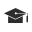 2013.9-2014.12	   格拉斯哥大学（英国）公司治理与会计问责       | 硕士国际金融、内外股东关系方向，最终以优秀成绩毕业（with merit）2007.9-2011.7	黑龙江大学   法    学/会计学/ 新闻学  | 本科本科第一学历/本科第二学历/兴趣自学考试项目经历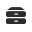 2022.6-至今	小红书博主自营媒体业余时间做自媒体娱乐、心灵成长、疗愈板块研究领域内IP搭建与商业闭环2011.10-2016.8	人人网公共主页运营网页运营全权负责营运，吸粉。运营公众主业期间，粉丝达到3000+。2011.10-2012.3	大庆日报日报实习记者采编，编纂每日新闻交予总编审核后发表。